Encinal High School Athletic Boosters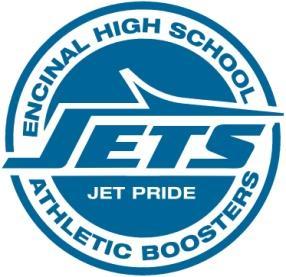 Board Meeting Minutes- OFFICIAL-   April 9, 2018   6:30 PMPier 29 Restaurant, AlamedaAttendees:   David Skaff, Sam Featherstone, Helene Onaga,  Suzanne Vinson, Diana Fong, Kris Nelson, Kevin Gorham  Absent: Vincent San Nicolas  Guests: Charles Penalver1) Motion items- Approve Meeting Minutes Feb 20 and March 12         Initial Motion: Dave Skaff       Second: Suzanne Vinson       All in Favor2) Treasurer’s Report- this report was emailed by Vincent San Nicolas on the agenda . Financial report for the period of 2/28/2018 to 3/30/2018Beginning Balance as of 02/28/18 $47,959.24 (+) Deposits and Credits (14) 13,330.22 (-) Withdrawals and Debits (12) 14,516.03 Ending Balance as of 03/30/18 $46,773.43 Enclosures 12 Paid West Alameda county NCS dues, $ 12,000Paid out to student body, $ 900 women's soccer, $ 450 Men's basketball and $ 900 womens basketball, Men's soccer waiting on the coach who has checks. All other expenses were reimbursements for crab feed. 3)  Athletic Directors Report-Kevin Gorham	Mr. Gorham reported that ADs get paid for 9months and provide 12 months of service. He is lobbying with AUSD and with the union negotiations. Kevin spoke at AUSD meeting and presented one plan to save money and provide additional funds for athletics would be to consolidate EHS and AHS into one campus and combine Junior Jets with Wood MS at the EHS campus, consolidate elementary schools. More high school classes can be offered. However, schools and students may wish to keep their school spirit and identity. Kevin will keep us updated but would like to ask Boosters to write a letter of support for the ADs to AUSD. AUSD wants to introduce a new parcel tax that Kevin is against. Dave Skaff agreed to write a Booster letter of support for Kevin.4) Old Business            a) Crab Feed -Post event summary and discussion items- See March 26, 2018 minutes    b) Snack Shack- Suzanne created a contract summarizing who is responsible for   	maintenance, upkeep, and general rules. The board discussed possibly dividing up the 	profits based on volunteer hours at the end of the season. If the food is sold inside the 	shack, boosters would take  50% of the profits. If food is sold outside the shack, the 	team gets to keep 100% of the profits. There were concerns of Food Safety so a board 	member would have to monitor the purchasing and storage of food and supplies and 	check to make sure the group has a food handler’s certificate.  Sam Featherstone made 	a point of renting the snack shack grill rather than letting sports teams borrowing  it as 	sometimes the equipment gets returned in an unsanitary condition. Boosters will review 	contract and vote at next meeting.        c) Suzanne needs the dates of all the home football games to plan the Snack Shack hosting  	as the season starts in July.  The sport in season gets the first right of refusal.         d)   We also had a discussion of table cloth rentals as an income stream for boosters. In the 	past, we let groups borrow the tablecloths and sometimes they were not returned in good 	condition. If tablecloths are rented, the professional washing fee could be included in the 	rental fee.  Need a Board member in charge of overseeing rental contracts and 	inventory.  Will discuss details at next meeting.          e) Athletic Banquet- Kris will be in charge of program content and Scott offered to donate 	printing the programs for Boosters and get helium for balloons.  Kris will put together 	slide show and  	will communicate and coordinate by email. Suzanne and Kris will 	arrange flowers. Vince will be absent and Suzanne and Helene will use sliders to collect 	donations at the door.  John Warmerdam will pick up food from Santoros. Diana will 	pick up pizza from Costco and get gloves and  clean serving utensils. Dave Skaff is in 	charge of drinks and Audio-visual.  Suzanne will recruit people for cleanup.5)  New Business          a) recruiting for board positions—Secretary( in charge of communications, check boosters 	email, make agenda and record meeting minutes, mailchimp, be the point person for 	info)  & VP Shed management( inventory snack shack and manage rentals)         b) Secretary will send out on school loop and Mailchimp a request for nominations. 	Voting should be in Mid-May via Mailchimp ballot. Meeting adjourned at 8:23PM by President Skaff     